Kontrasztok Alapfokú Művészetoktatási Intézmény7627 Pécs, Engel János út 11-15.---------------------------------------------------------------------------------------------------------------------------Sok szeretettel meghívunk Titeket és Családotokat a Kontrasztok ZeneiskolaÁllatok a zenében című projektjének záró estjére,amely 2012. március 14-én, szerdán 18:00 órakor kerül megrendezésre aKöztársaság Téri Általános Iskola tornatermében.A kerekerdő uraZenés mesejáték(A sérült nyuszi; Mókus, mókus mit csinálsz?; Katicabogár; Sárga csikó; Árkot ugrott a szúnyog; Házasodik a tücsök; Tekeredik a kígyó; A tigris; Hegedül a kisegér; Kakukk; Falusi hangverseny című gyermekdalok felhasználásával)Szereplők:Ének: Bakler Olívia, Blénesi Kincső, Bozsánovics Dusán, Dick Enikő, Eklics Balázs, Horváth Boglárka, Janovics Eszter, Járó Bálint, Kárpáti Enikő Kata, Kérges Zoltán, Kovács Anett Eszter, Kretz Levente, Kriván Anita, Mosonyi Nóra, Nagy Nikolett, Neubauer Dávid, Oláh Fanni, Oláh Tícia Lilla, Pajor Vivien, Sasvári Janka, Szabó Alexandra, Tiringer Szabolcs, Vajdics Petra, Vajdics Virág, Váradi Barbara, 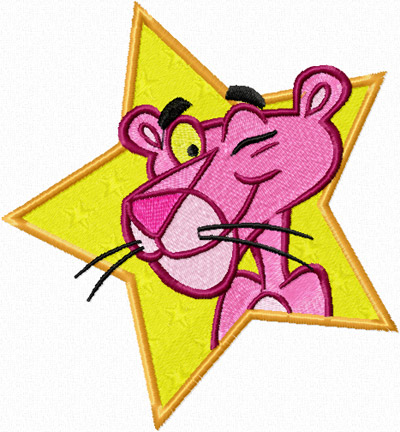 Varga Adél, Varga Dorina, Varga EszterFurulya: Nemeskéri Dóra, Kovács Anett Eszter, Vajdics Petra, Varga EszterFuvola: Bittó Virág, Felmérai Fanni, Fenyvesi Brigitta, Tukora Péter, Vajdics VirágGitár: Kriván AnitaKlarinét: Horváth ZsomborOboa: Gengeliczki BalázsSzintetizátor: Várkonyi GergőMeseírók és mesélők: Nemeskéri Dalma, Nemeskéri Dóra, Eklics Teodóra, Oláh Tícia Lilla, Janovics EszterZongorán kísér továbbá Haszon Balázs, Horváth Attila, Kéri Gerzson és Véghelyi Ákos tanár úr.A mesejátékhoz kapcsolódó koncert műsora:Hol jártál báránykám  - Oláh Fanni furulyaA part alatt – Dick Enikő furulyaFehér egerek – Kérges Zoltán zongoraVolt nekem egy kecském – Pajor Vivien és Czigler Gabriella (négykezes)Száraz tónak – Járó Bálint furulyaMegfogtam egy szúnyogot – Lettner Gerda hegedűHová mégy te kis nyulacska – Sasvári Janka gitárHarcsa van a vízben – Varga Dorina fuvolaEgy kis malac – Szilovics Bálint klarinétHol háltál az éjjel cinegemadár – Blénesi Kincső gitárGólyanóta – Gyenis Máté trombitaRebikov: A medve – Gitta Márton zongoraBartók: Medvetánc – Bozsányi Dénes furulyaBeethoven: A mormotás fiú dala – Nagy Zoltán Ferenc klarinétMazsola és Tádé – Bittó Virág fuvolaSaint Saens: Az elefánt – Pajer Dorottya fagottThe Pink Panther (Rózsaszín párduc) – Kratafila Olivér szaxofonCsajkovszkij: A kis hattyú tánca – Bischof Zsuzsanna, Haszon Balázs, Szántai Csaba  -fagottPécsi Géza: Dörmögő Dömötör Istók gazda udvarában (Esti maci)Bischof Zsuzsanna, Haszon Balázs, Pajer Dorottya, Szántai Csaba fagott-kvartettA koncert során a zeneiskola növendékeinek rajzaiból összeállított kiállítás is megtekinthető.